ビジネス統計スペシャリスト 申込書■個人情報の利用目的当試験会場は、株式会社オデッセイ コミュニケーションズから委託を受け、試験を運営しています。申込書に記入された個人情報は、株式会社オデッセイ コミュニケーションズが収集し、お客様が申込まれた資格試験の実施運営のみに利用します。なお、各試験の受験時に登録される個人情報については、受験時に提示されるプライバシーポリシーに基づき取り扱われます。この申込書を試験会場へ提出すると、上記利用目的に同意いただいたものとみなします。個人情報の取扱いに関する情報やお問合せ窓口は、株式会社オデッセイ コミュニケーションズのプライバシーポリシー（ http://www.odyssey-com.co.jp/privacy/ ）をご覧ください。※太枠内は必須項目です。□欄はチェック（✔）を記入してください。■注意事項を確認し、同意いただける場合には□欄にチェック（✔）を記入してください。(全てに同意いただけない場合にはご受験できません。)□ 試験日の 10 日前までに受験料をお振込ください。振込み手数料は、お客様の負担となります。□ 申込後のキャンセル、返金、科目の変更、試験日の変更はできません。□ 試験当日は、写真付の身分証明書を必ずお持ちください。□ 学生の方が割引価格で受験する場合は、試験当日に有効な学生証の提示が必要です。（コピー不可）□	学生以外の方が割引価格で受験する場合は、試験当日に割引対象であることを証明する対象資格の合格認定証または結果レポートを持参されるか、デジタル認定証の提示が必要です。□ 試験開始時間に遅れた場合、欠席扱いとなり受験はできません、受験料の返金もできません。□ 受験には、Odyssey IDの登録が必要です。http://cbt.odyssey-com.co.jp/ より取得してください。□ コン検、Rails技術者認定試験、リユース検定、ビジネス統計スペシャリスト、統計検定（CBT）を受験されたことがある方は、その時に使用したOdyssey IDを使用してください。□　未成年の方は、保護者の同意を得た上でお申込みください。■受験料振込先 *受験チケット利用分の試験代金はお振込み不要です。鹿児島銀行　本店　普通　　口座番号：2271830  口座名義：株式会社フォーエバー■再受験に関するルール同一科目2回目の受験は、初回試験から1日（24時間）経過しないと受験できません。同一科目3回目以降の受験は、前回の試験から再受験まで2日間経過しないと受験できません。合否に関わらず同一科目を繰り返し受験する際に上記ルールが適用されます。株式会社フォーエバー　試験会場のご案内※試験予約時間の15分前までに必ずお越し下さい。ビジネス統計スペシャリスト受験料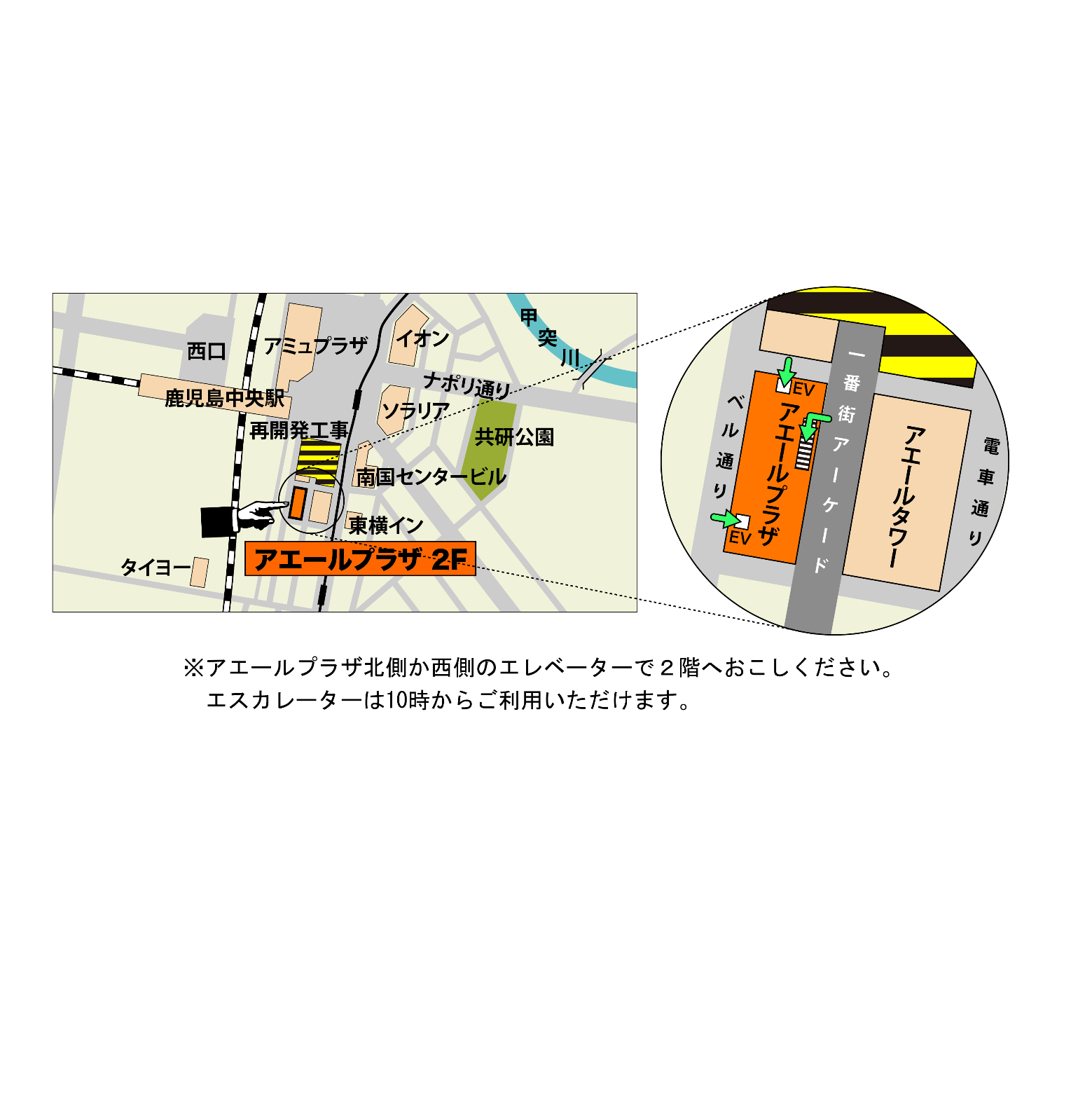 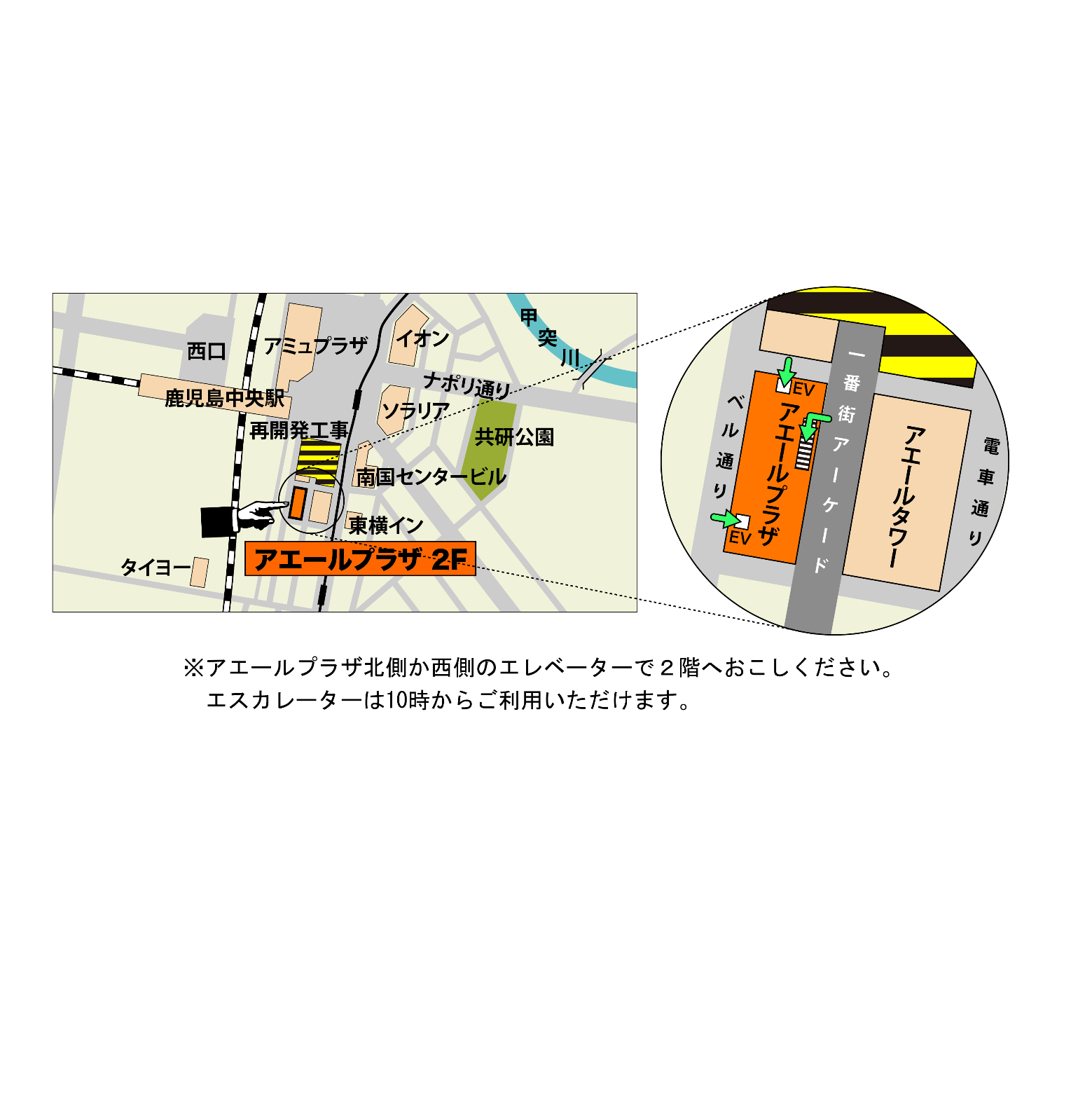 フリガナ性別性別性別性別□ 男　□ 女□ 男　□ 女□ 男　□ 女□ 男　□ 女□ 男　□ 女□ 男　□ 女□ 男　□ 女□ 男　□ 女名前姓)姓)名）名）名）名）名）名）性別性別性別性別□ 男　□ 女□ 男　□ 女□ 男　□ 女□ 男　□ 女□ 男　□ 女□ 男　□ 女□ 男　□ 女□ 男　□ 女生年月日西暦		年	月	日西暦		年	月	日西暦		年	月	日西暦		年	月	日西暦		年	月	日西暦		年	月	日西暦		年	月	日西暦		年	月	日西暦		年	月	日西暦		年	月	日西暦		年	月	日西暦		年	月	日西暦		年	月	日西暦		年	月	日西暦		年	月	日西暦		年	月	日西暦		年	月	日西暦		年	月	日西暦		年	月	日西暦		年	月	日住所〒都　道府　県都　道府　県都　道府　県都　道府　県都　道府　県都　道府　県都　道府　県都　道府　県都　道府　県都　道府　県都　道府　県都　道府　県都　道府　県都　道府　県都　道府　県都　道府　県都　道府　県都　道府　県都　道府　県住所電話番号（自宅）				（携帯電話等）（自宅）				（携帯電話等）（自宅）				（携帯電話等）（自宅）				（携帯電話等）（自宅）				（携帯電話等）（自宅）				（携帯電話等）（自宅）				（携帯電話等）（自宅）				（携帯電話等）（自宅）				（携帯電話等）（自宅）				（携帯電話等）（自宅）				（携帯電話等）（自宅）				（携帯電話等）（自宅）				（携帯電話等）（自宅）				（携帯電話等）（自宅）				（携帯電話等）（自宅）				（携帯電話等）（自宅）				（携帯電話等）（自宅）				（携帯電話等）（自宅）				（携帯電話等）（自宅）				（携帯電話等）メールアドレス試験日時（第1希望）【日付】　　　　　月　　　　　日（　　）　　　　【時間】　　　　　：（第2希望）【日付】　　　　　月　　　　　日（　　）　　　 【時間】　　　　　：※受験時間については、改めてご連絡させて頂きます。
記載されている時間・日程以外を希望される方も、受付可能な場合がございます。
お手数ですが、お問い合わせください。（第1希望）【日付】　　　　　月　　　　　日（　　）　　　　【時間】　　　　　：（第2希望）【日付】　　　　　月　　　　　日（　　）　　　 【時間】　　　　　：※受験時間については、改めてご連絡させて頂きます。
記載されている時間・日程以外を希望される方も、受付可能な場合がございます。
お手数ですが、お問い合わせください。（第1希望）【日付】　　　　　月　　　　　日（　　）　　　　【時間】　　　　　：（第2希望）【日付】　　　　　月　　　　　日（　　）　　　 【時間】　　　　　：※受験時間については、改めてご連絡させて頂きます。
記載されている時間・日程以外を希望される方も、受付可能な場合がございます。
お手数ですが、お問い合わせください。（第1希望）【日付】　　　　　月　　　　　日（　　）　　　　【時間】　　　　　：（第2希望）【日付】　　　　　月　　　　　日（　　）　　　 【時間】　　　　　：※受験時間については、改めてご連絡させて頂きます。
記載されている時間・日程以外を希望される方も、受付可能な場合がございます。
お手数ですが、お問い合わせください。（第1希望）【日付】　　　　　月　　　　　日（　　）　　　　【時間】　　　　　：（第2希望）【日付】　　　　　月　　　　　日（　　）　　　 【時間】　　　　　：※受験時間については、改めてご連絡させて頂きます。
記載されている時間・日程以外を希望される方も、受付可能な場合がございます。
お手数ですが、お問い合わせください。試験開催時間（土・日）試験開催時間（土・日）試験開催時間（土・日）試験開催時間（土・日）試験開催時間（土・日）試験開催時間（土・日）試験開催時間（土・日）試験開催時間（土・日）試験開催時間（土・日）試験開催時間（土・日）試験開催時間（土・日）試験開催時間（土・日）試験開催時間（土・日）試験開催時間（土・日）試験開催時間（土・日）試験日時（第1希望）【日付】　　　　　月　　　　　日（　　）　　　　【時間】　　　　　：（第2希望）【日付】　　　　　月　　　　　日（　　）　　　 【時間】　　　　　：※受験時間については、改めてご連絡させて頂きます。
記載されている時間・日程以外を希望される方も、受付可能な場合がございます。
お手数ですが、お問い合わせください。（第1希望）【日付】　　　　　月　　　　　日（　　）　　　　【時間】　　　　　：（第2希望）【日付】　　　　　月　　　　　日（　　）　　　 【時間】　　　　　：※受験時間については、改めてご連絡させて頂きます。
記載されている時間・日程以外を希望される方も、受付可能な場合がございます。
お手数ですが、お問い合わせください。（第1希望）【日付】　　　　　月　　　　　日（　　）　　　　【時間】　　　　　：（第2希望）【日付】　　　　　月　　　　　日（　　）　　　 【時間】　　　　　：※受験時間については、改めてご連絡させて頂きます。
記載されている時間・日程以外を希望される方も、受付可能な場合がございます。
お手数ですが、お問い合わせください。（第1希望）【日付】　　　　　月　　　　　日（　　）　　　　【時間】　　　　　：（第2希望）【日付】　　　　　月　　　　　日（　　）　　　 【時間】　　　　　：※受験時間については、改めてご連絡させて頂きます。
記載されている時間・日程以外を希望される方も、受付可能な場合がございます。
お手数ですが、お問い合わせください。（第1希望）【日付】　　　　　月　　　　　日（　　）　　　　【時間】　　　　　：（第2希望）【日付】　　　　　月　　　　　日（　　）　　　 【時間】　　　　　：※受験時間については、改めてご連絡させて頂きます。
記載されている時間・日程以外を希望される方も、受付可能な場合がございます。
お手数ですが、お問い合わせください。(1) ９：４０～(2) １１：３０～(3) １４：１０～(4) １６：００～※日程によって、お時間が若干異なる場合がございます。(1) ９：４０～(2) １１：３０～(3) １４：１０～(4) １６：００～※日程によって、お時間が若干異なる場合がございます。(1) ９：４０～(2) １１：３０～(3) １４：１０～(4) １６：００～※日程によって、お時間が若干異なる場合がございます。(1) ９：４０～(2) １１：３０～(3) １４：１０～(4) １６：００～※日程によって、お時間が若干異なる場合がございます。(1) ９：４０～(2) １１：３０～(3) １４：１０～(4) １６：００～※日程によって、お時間が若干異なる場合がございます。(1) ９：４０～(2) １１：３０～(3) １４：１０～(4) １６：００～※日程によって、お時間が若干異なる場合がございます。(1) ９：４０～(2) １１：３０～(3) １４：１０～(4) １６：００～※日程によって、お時間が若干異なる場合がございます。(1) ９：４０～(2) １１：３０～(3) １４：１０～(4) １６：００～※日程によって、お時間が若干異なる場合がございます。(1) ９：４０～(2) １１：３０～(3) １４：１０～(4) １６：００～※日程によって、お時間が若干異なる場合がございます。(1) ９：４０～(2) １１：３０～(3) １４：１０～(4) １６：００～※日程によって、お時間が若干異なる場合がございます。(1) ９：４０～(2) １１：３０～(3) １４：１０～(4) １６：００～※日程によって、お時間が若干異なる場合がございます。(1) ９：４０～(2) １１：３０～(3) １４：１０～(4) １６：００～※日程によって、お時間が若干異なる場合がございます。(1) ９：４０～(2) １１：３０～(3) １４：１０～(4) １６：００～※日程によって、お時間が若干異なる場合がございます。(1) ９：４０～(2) １１：３０～(3) １４：１０～(4) １６：００～※日程によって、お時間が若干異なる場合がございます。(1) ９：４０～(2) １１：３０～(3) １４：１０～(4) １６：００～※日程によって、お時間が若干異なる場合がございます。受験科目
・
受験料消費税10%込科目科目科目一般価格割引価格割引価格受験チケット番号（チケット利用時のみ左詰で記入）受験チケット番号（チケット利用時のみ左詰で記入）受験チケット番号（チケット利用時のみ左詰で記入）受験チケット番号（チケット利用時のみ左詰で記入）受験チケット番号（チケット利用時のみ左詰で記入）受験チケット番号（チケット利用時のみ左詰で記入）受験チケット番号（チケット利用時のみ左詰で記入）受験チケット番号（チケット利用時のみ左詰で記入）受験チケット番号（チケット利用時のみ左詰で記入）受験チケット番号（チケット利用時のみ左詰で記入）受験チケット番号（チケット利用時のみ左詰で記入）受験チケット番号（チケット利用時のみ左詰で記入）受験チケット番号（チケット利用時のみ左詰で記入）受験チケット番号（チケット利用時のみ左詰で記入）受験科目
・
受験料消費税10%込エクセル分析スペシャリスト (60分)エクセル分析スペシャリスト (60分)エクセル分析スペシャリスト (60分)□10,780円□ 8,800円□ 8,800円受験科目
・
受験料消費税10%込エクセル分析ベーシック (60分)エクセル分析ベーシック (60分)エクセル分析ベーシック (60分)□ 6,600円□ 4,400円□ 4,400円※割引価格は、試験当日に学生の方、または、MOS、IC3、VBAエキスパート、コンタクトセンター検定試験、ビジネス統計スペシャリストの資格を1つでも取得している方に適用されます。※割引価格は、試験当日に学生の方、または、MOS、IC3、VBAエキスパート、コンタクトセンター検定試験、ビジネス統計スペシャリストの資格を1つでも取得している方に適用されます。※割引価格は、試験当日に学生の方、または、MOS、IC3、VBAエキスパート、コンタクトセンター検定試験、ビジネス統計スペシャリストの資格を1つでも取得している方に適用されます。※割引価格は、試験当日に学生の方、または、MOS、IC3、VBAエキスパート、コンタクトセンター検定試験、ビジネス統計スペシャリストの資格を1つでも取得している方に適用されます。※割引価格は、試験当日に学生の方、または、MOS、IC3、VBAエキスパート、コンタクトセンター検定試験、ビジネス統計スペシャリストの資格を1つでも取得している方に適用されます。※割引価格は、試験当日に学生の方、または、MOS、IC3、VBAエキスパート、コンタクトセンター検定試験、ビジネス統計スペシャリストの資格を1つでも取得している方に適用されます。※割引価格は、試験当日に学生の方、または、MOS、IC3、VBAエキスパート、コンタクトセンター検定試験、ビジネス統計スペシャリストの資格を1つでも取得している方に適用されます。※割引価格は、試験当日に学生の方、または、MOS、IC3、VBAエキスパート、コンタクトセンター検定試験、ビジネス統計スペシャリストの資格を1つでも取得している方に適用されます。※割引価格は、試験当日に学生の方、または、MOS、IC3、VBAエキスパート、コンタクトセンター検定試験、ビジネス統計スペシャリストの資格を1つでも取得している方に適用されます。※割引価格は、試験当日に学生の方、または、MOS、IC3、VBAエキスパート、コンタクトセンター検定試験、ビジネス統計スペシャリストの資格を1つでも取得している方に適用されます。※割引価格は、試験当日に学生の方、または、MOS、IC3、VBAエキスパート、コンタクトセンター検定試験、ビジネス統計スペシャリストの資格を1つでも取得している方に適用されます。※割引価格は、試験当日に学生の方、または、MOS、IC3、VBAエキスパート、コンタクトセンター検定試験、ビジネス統計スペシャリストの資格を1つでも取得している方に適用されます。※割引価格は、試験当日に学生の方、または、MOS、IC3、VBAエキスパート、コンタクトセンター検定試験、ビジネス統計スペシャリストの資格を1つでも取得している方に適用されます。※割引価格は、試験当日に学生の方、または、MOS、IC3、VBAエキスパート、コンタクトセンター検定試験、ビジネス統計スペシャリストの資格を1つでも取得している方に適用されます。※割引価格は、試験当日に学生の方、または、MOS、IC3、VBAエキスパート、コンタクトセンター検定試験、ビジネス統計スペシャリストの資格を1つでも取得している方に適用されます。※割引価格は、試験当日に学生の方、または、MOS、IC3、VBAエキスパート、コンタクトセンター検定試験、ビジネス統計スペシャリストの資格を1つでも取得している方に適用されます。※割引価格は、試験当日に学生の方、または、MOS、IC3、VBAエキスパート、コンタクトセンター検定試験、ビジネス統計スペシャリストの資格を1つでも取得している方に適用されます。※割引価格は、試験当日に学生の方、または、MOS、IC3、VBAエキスパート、コンタクトセンター検定試験、ビジネス統計スペシャリストの資格を1つでも取得している方に適用されます。※割引価格は、試験当日に学生の方、または、MOS、IC3、VBAエキスパート、コンタクトセンター検定試験、ビジネス統計スペシャリストの資格を1つでも取得している方に適用されます。※割引価格は、試験当日に学生の方、または、MOS、IC3、VBAエキスパート、コンタクトセンター検定試験、ビジネス統計スペシャリストの資格を1つでも取得している方に適用されます。※割引価格は、試験当日に学生の方、または、MOS、IC3、VBAエキスパート、コンタクトセンター検定試験、ビジネス統計スペシャリストの資格を1つでも取得している方に適用されます。勤務先・学校名※学生の方が割引価格で受験する場合は、必ずご記入ください。※学生の方が割引価格で受験する場合は、必ずご記入ください。※学生の方が割引価格で受験する場合は、必ずご記入ください。※学生の方が割引価格で受験する場合は、必ずご記入ください。※学生の方が割引価格で受験する場合は、必ずご記入ください。※学生の方が割引価格で受験する場合は、必ずご記入ください。※学生の方が割引価格で受験する場合は、必ずご記入ください。※学生の方が割引価格で受験する場合は、必ずご記入ください。※学生の方が割引価格で受験する場合は、必ずご記入ください。※学生の方が割引価格で受験する場合は、必ずご記入ください。※学生の方が割引価格で受験する場合は、必ずご記入ください。※学生の方が割引価格で受験する場合は、必ずご記入ください。※学生の方が割引価格で受験する場合は、必ずご記入ください。※学生の方が割引価格で受験する場合は、必ずご記入ください。※学生の方が割引価格で受験する場合は、必ずご記入ください。割引対象取得資格※一般の方が割引価格で受験する場合は、取得済の対象資格を必ずご記入ください。※一般の方が割引価格で受験する場合は、取得済の対象資格を必ずご記入ください。※一般の方が割引価格で受験する場合は、取得済の対象資格を必ずご記入ください。※一般の方が割引価格で受験する場合は、取得済の対象資格を必ずご記入ください。※一般の方が割引価格で受験する場合は、取得済の対象資格を必ずご記入ください。※一般の方が割引価格で受験する場合は、取得済の対象資格を必ずご記入ください。※一般の方が割引価格で受験する場合は、取得済の対象資格を必ずご記入ください。※一般の方が割引価格で受験する場合は、取得済の対象資格を必ずご記入ください。※一般の方が割引価格で受験する場合は、取得済の対象資格を必ずご記入ください。※一般の方が割引価格で受験する場合は、取得済の対象資格を必ずご記入ください。※一般の方が割引価格で受験する場合は、取得済の対象資格を必ずご記入ください。※一般の方が割引価格で受験する場合は、取得済の対象資格を必ずご記入ください。※一般の方が割引価格で受験する場合は、取得済の対象資格を必ずご記入ください。※一般の方が割引価格で受験する場合は、取得済の対象資格を必ずご記入ください。※一般の方が割引価格で受験する場合は、取得済の対象資格を必ずご記入ください。エクセル分析スペシャリスト一般価格10,780円(税込)エクセル分析スペシャリスト割引価格8,800円(税込)エクセル分析ベーシック一般価格6,600円(税込)エクセル分析ベーシック割引価格4,400円(税込)